باسمه تعالی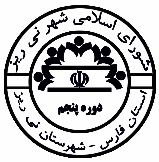 شورای اسلامی شهر نی ریزحاضرین در جلسه  :  مسعود لایقمند , اصغر ماهوتی , احمد پاک نژاد , محمد رضا شاهمرادی , سجاد شاهسونی , شماره193/ص/1397تاریخ1397/06/17پیوستنداردعنوان جلسهبررسي نامه هاي واردهبررسي نامه هاي واردهبررسي نامه هاي واردهنوع جلسهعاديشماره جلسه76تاریخ جلسه1397/06/14ساعت شروع20:30دستور جلسهتصمیمات اتخاذ شدهامضا کنندگان